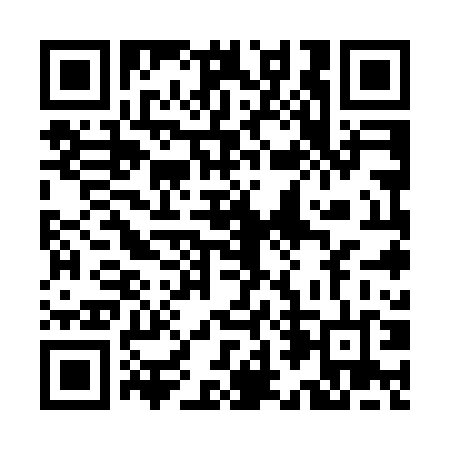 Prayer times for Zschoppichen, GermanyMon 1 Jul 2024 - Wed 31 Jul 2024High Latitude Method: Angle Based RulePrayer Calculation Method: Muslim World LeagueAsar Calculation Method: ShafiPrayer times provided by https://www.salahtimes.comDateDayFajrSunriseDhuhrAsrMaghribIsha1Mon2:434:581:125:339:2511:342Tue2:434:591:125:339:2511:343Wed2:435:001:125:339:2511:344Thu2:445:011:135:339:2411:335Fri2:445:021:135:339:2411:336Sat2:455:021:135:339:2311:337Sun2:455:031:135:339:2211:338Mon2:465:041:135:339:2211:339Tue2:465:051:135:329:2111:3310Wed2:465:061:145:329:2011:3211Thu2:475:071:145:329:2011:3212Fri2:475:081:145:329:1911:3213Sat2:485:091:145:329:1811:3114Sun2:485:111:145:319:1711:3115Mon2:495:121:145:319:1611:3116Tue2:495:131:145:319:1511:3017Wed2:505:141:145:319:1411:3018Thu2:515:151:145:309:1311:2919Fri2:515:171:145:309:1211:2920Sat2:525:181:145:299:1011:2921Sun2:525:191:155:299:0911:2822Mon2:535:201:155:299:0811:2823Tue2:535:221:155:289:0711:2724Wed2:545:231:155:289:0511:2625Thu2:545:251:155:279:0411:2626Fri2:555:261:155:279:0311:2527Sat2:555:271:155:269:0111:2528Sun2:565:291:155:269:0011:2429Mon2:575:301:155:258:5811:2330Tue2:575:321:145:248:5711:2331Wed2:585:331:145:248:5511:22